				PRINCESS, CPA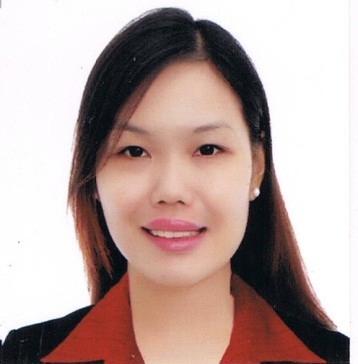                                   PRINCESS.339763@2freemail.com   CAREER OBJECTIVE	To work with other professionals in a challenging environment to hone my skills and knowledge as a Certified Public Accountant which will allow me to further contribute in the business community.PROFESSIONAL CERTIFICATIONMay 2015 - Present			Certified Public Accountant					PRC License No. 163263 PROFESSIONAL AFFILIATIONJune 2015 – Present			Philippine Institute of Certified Public Accountants						MemberWORK EXPERIENCEDecember 2015 – Present		Tax Associate						SGV & Co.						Makati City, PhilippinesRESPONSIBILITIES:Prepares monthly returns (i.e., EWT and VAT) and the supporting computations and required attachments for the client.Performs income tax accrual and deferred income tax reviews in various industries (i.e., PEZA entities, merchandising/trading, real estate, services and manufacturing) in accordance with applicable tax and accounting standards.Analyzing the tax computations prepared by audit clients and assess whether the accounts were accorded with proper tax treatment.Performs tax compliance services for withholding tax on wages (WTW) and fringe benefits tax (FBT) based on the National Internal Revenue Code (NIRC), as amended and other regulations issued by the BIR and other tax authorities.Helps in resolving and answering clients’ queries about tax implications of certain transactions.	June 2015 – November 2015		Junior Audit Associate						BDO Alba Romeo & Co., CPAs						Makati City, Philippines		RESPONSIBILITIES:Conducts substantive audit procedures and prepares complete audit documentation.Prepares and analyzes client financials and financial ratios.Interviews client in relation to their financial cycle (e.g. Revenue Cycle, Disbursement Cycle)Assists in the identification of audit issues.Assists in the preparation of financial statements in accordance with International Accounting Standards/Philippine Accounting Standards.Prepares time budgets and audit proposals.Assists in preparing management letter points.	December 2012 – November 2013	Part-time Accounting Staff						Premier Physic Metrologie Co.						Mandaluyong City, Philippines 		RESPONSIBILITIES:Writing checks for payablesAudit the petty cash and employees’ travel advances liquidationRecording transactions in QuickbooksSummarizing the daily payables for management internal report.Making daily disbursement vouchersVerifying the cash deposited in bank.EDUCATIONAL BACKGROUND	TERTIARY				University of Perpetual Help System Dalta – Las Piñas						Bachelor of Science in Accountancy						Class of 2014SECONDARY				Las Piñas National High School						Class of 2009	PRIMARY				Las Piñas Elementary School Central						Second Honorable Mention						Class of 2005SKILLSComputer skills including the ability to operate computerized accounting, spreadsheet and word processing programs, and e-mail (e.g. Quickbooks, MS Office)Good interpersonal skillsCan work under pressureEager to enhance knowledge and skillsMotivated and committedPERSONAL INFORMATION	Birthday	: June 15, 1993	Birthplace	: Zapote, Las Piñas City	Civil Status	: Single	Nationality	: Filipino	Religion	: Roman Catholic	Height		: 5’ 3”	Weight		: 124 lbs.	I hereby certify that the above information is true and correct.